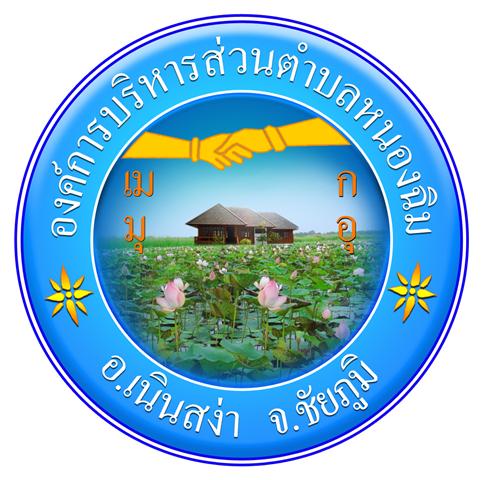 แผนการดำเนินงาน ประจำปี  พ.ศ. ๒๕64ขององค์การบริหารส่วนตำบลหนองฉิมอำเภอเนินสง่า  จังหวัดชัยภูมิสารบัญเรื่อง											หน้า	-  บทนำ									  ๑	-  แผนการดำเนินโครงการภายใต้ยุทธศาสตร์ที่  ๑				  ๓    	การพัฒนาด้านโครงสร้างพื้นฐาน-  แผนการดำเนินงานโครงการภายใต้ยุทธศาสตร์ที่ ๒				  4	การพัฒนาด้านการส่งเสริมการพัฒนาคุณภาพชีวิต		แผนการดำเนินงานโครงการภายใต้ยุทธศาสตร์ที่  ๓				๑0	การจัดระเบียบชุมชน/สังคม และการรักษาความสงบเรียบร้อย			แผนการดำเนินงานโครงการภายใต้ยุทธศาสตร์ที่  ๔				 --การวางแผนการจัดการท่องเที่ยว แผนการดำเนินงานโครงการภายใต้ยุทธศาสตร์ที่ ๕				13การบริหารจัดการและอนุรักษ์ทรัพยากรธรรมชาติแผนการดำเนินงานโครงการภายใต้ยุทธศาสตร์ที่ 6				--	การบริหารด้านศิลปวัฒนธรรม และจารีตประเพณีแผนการดำเนินงานโครงการภายใต้ยุทธศาสตร์ที่ 7				13		การบริหารด้านการพัฒนาเศรษฐกิจ	แผนการดำเนินงานโครงการภายใต้ยุทธศาสตร์ที่ 8				16การบริหารจัดการองค์กร-  บัญชีสรุปโครงการ/กิจกรรม							16*********************************************บทนำตามระเบียบกระทรวงมหาดไทย ว่าด้วยการจัดทำและประสานแผนพัฒนาขององค์กรปกครองส่วนท้องถิ่น พ.ศ. 2548 และเพิ่มเติม พ.ศ. 2559 กำหนดให้องค์การบริหารส่วนตำบล จัดทำแผนการดำเนินงานประจำปี เพื่อเป็นการกำหนดทิศทางในการพัฒนาท้องถิ่นให้สอดคล้องกันระหว่างแผนทุกแผน และงบประมาณรายจ่ายประจำปี โดยให้แล้วเสร็จภายใน 30 วันหลังจากวันที่ประกาศใช้ข้อบัญญัติงบประมาณเพื่อให้การดำเนินการพัฒนาองค์การบริหารส่วนตำบลเป็นไปตามยุทธศาสตร์กี่พัฒนาที่ได้วางไว้แล้ว และให้เป็นไปตามระเบียบกระทรวงมหาดไทย ว่าด้วยการจัดทำและประสานแผนขององค์กรปกครองส่วนท้องถิ่น พ.ศ. 2548 หมวด 5 และเพิ่มเติม พ.ศ. 2559 ข้อ 27 ซึ่งกำหนดให้องค์การบริหารส่วนตำบลจัดทำแผนการดำเนินงานประจำปีโดยมีวัตถุประสงค์ของแผนการดำเนินงาน ประจำปี พ.ศ. 2563 ตามรายละเอียดดังนี้	แผนการดำเนินงาน มีวัตถุประสงค์เพื่อแสดงถึงรายละเอียดแผนงาน โครงการพัฒนาและกิจกรรมที่ดำเนินการจริงทั้งหมด ในพื้นที่ขององค์การบริหารส่วนตำบลหนองฉิม ประจำปี พ.ศ. 2564 แผนการดำเนินงานเป็นเอกสารที่ระบุแผนงาน / โครงการ / กิจกรรม ทั้งหมดที่ดำเนินการในปีงบประมาณ พ.ศ. 2564 ทำให้แนวทางการดำเนินงานขององค์การบริหารส่วนตำบลหนองฉิม มีความชัดเจนในการปฏิบัติมากขึ้นมีการประสานและบูรณาการการปฏิบัติงานกับหน่วยงานและการจำแนกรายละเอียดต่างๆ ของแผนงาน / โครงการ / กิจกรรม ในแผนการดำเนินงานซึ่งจะทำให้การติดตามประเมินผลแผนทุกสิ้นปีมีความสะดวกยิ่งขึ้น	ขั้นตอนการจัดทำแผนการดำเนินงาน	ขั้นตอนที่ 1  การเก็บรวบรวมข้อมูล โดยคณะกรรมการสนับสนุนการจัดทำแผนพัฒนาองค์การบริหารส่วนตำบลหนองฉิม เก็บรวบรวมข้อมูลโครงการ / กิจกรรม ขององค์การบริหารส่วนตำบลเองและหน่วยงานอื่น	ขั้นตอนที่ 2  การจัดทำร่างแผนแผนการดำเนินงาน คณะกรรมการการสนับสนุนการจัดทำแผนพัฒนาองค์การบริหารส่วนตำบลหนองฉิม จัดทำร่างแผนพัฒนาขององค์การบริหารส่วนตำบลกำหนดไว้ในแผนยุทธศาสตร์การพัฒนา	ขั้นตอนที่ 3  การประกาศแผนการดำเนินงาน คณะกรรมการสนับสนุนการจัดทำแผนพัฒนาองค์การบริหารส่วนตำบลหนองฉิม นำร่างแผนการดำเนินงานเสนอคณะผู้บริหารองค์การบริหารส่วนตำบลเพื่อประกาศใช้ การประกาศแผนการดำเนินงาน -2-ให้องค์การบริหารส่วนตำบลจัดทำประกาศ เรื่องแผนการดำเนินงานพัฒนาองค์การบริหารส่วนตำบลหนองฉิม ประจำปี พ.ศ. 2564 เพื่อปิดประกาศโดยเปิดเผยให้ประชาชนทราบ และสามารถตรวจสอบได้ประโยชน์ของแผนการดำเนินงานทำให้เห็นถึงความชัดเจนในการนำแผนยุทธศาสตร์การพัฒนาไปสู่การปฏิบัติทำให้เห็นถึงความสอดคล้องของงบประมาณรายจ่ายประจำปีทำให้เกิดความสะดวกในการปฏิบัติงานตามโครงการต่างๆทำให้ง่ายต่อการติดตามและประเมินผมการดำเนินงานตามแผนงาน / โครงการ / กิจกรรม ในปีนั้นๆ